 zapraszamy do udziału w Konkursie z wiedzy o zdrowym stylu życia „Trzymaj Formę!”, który adresowany jest do uczniów klas VI, VII i VIII szkół podstawowych. Organizatorami są: Główny Inspektorat Sanitarny, Polska Federacja Producentów Żywności Związek Pracodawców oraz Fundacja Żywność, Aktywność Fizyczna i Zdrowie. Konkurs skierowany jest do szkół zarówno tych, które uczestniczą w Ogólnopolskim Programie Edukacyjnym  „Trzymaj Formę!” jak i do tych, które nie realizują Programu.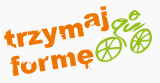 Rejestracja do Konkursu wiedzy o zdrowym stylu życia, jest możliwa, zgodnie z informacją na stronie www.konkurs.trzymajforme.pl . Proszę pamiętać, że termin zgłoszenia szkoły i uczniów do Konkursu upływa 23 grudnia 2022 r.O konkursieKonkurs wiedzy o zdrowym stylu życia Trzymaj Formę! adresowany jest do uczniów klas VI, VII i VIII szkół podstawowych zainteresowanych zdobyciem i pogłębianiem wiedzy z zakresu zdrowego stylu życia w szczególności uwzględniającej tematykę zbilansowanej diety i aktywności fizycznej.

Konkurs skierowany jest zarówno do szkół, które uczestniczą w Ogólnopolskim Programie Edukacyjnym „Trzymaj Formę!”, jak i do tych placówek, które nie realizują Programu.

Konkurs jest trzyetapowy, przy czym I etap (na poziomie szkolnym) oraz II etap (na poziomie powiatowym) Konkursu są przeprowadzane w formie elektronicznej w ramach niniejszej strony internetowej.
Celem Konkursu wiedzy o zdrowym stylu życia Trzymaj Formę! jest zwiększenie świadomości dotyczącej wpływu żywienia i aktywności fizycznej na zdrowie wśród młodzieży gimnazjalnej, w szczególności poprzez:1)    pogłębienie wiedzy na temat prawidłowego żywienia i zdrowego stylu życia oraz ich znaczenia dla organizmu człowieka,
2)    pogłębienie wiedzy o wartości odżywczej żywności i doskonalenie umiejętności korzystania z informacji zamieszczonych na opakowaniach produktów żywnościowych.Ponadto, Konkurs ma na celu:1)    wspomaganie uczniów w praktycznym wykorzystaniu zdobytej wiedzy i doskonaleniu umiejętności praktycznego zastosowania zdobytych informacji,
2)    rozwijaniu zainteresowań młodzieży w zakresie zdrowego stylu życia,
3)    kształtowaniu postaw i zachowań w zakresie prawidłowego żywienia i uprawiania aktywności fizycznej,
4)    propagowanie zdrowego stylu życia w szkole, w domu i środowisku pozaszkolnym.Warunkiem wzięcia udziału w Konkursie jest zgłoszenie placówki oraz uczniów do udziału w Konkursie.Zgłoszenia szkoły dokonuje się za pośrednictwem formularza rejestracyjnego
Po dokonaniu zgłoszenia szkoły, możliwe jest zgłoszenie uczniów, którego dokonuje się online za pośrednictwem indywidualnego konta dostępnego w zakładce >>> MOJE KONTO
Procedura zgłoszenia szkoły i uczniów została szczegółowo opisana w regulaminie oraz załączniku nr 5 - funkcjonalność Internetowego Systemu Konkursowego.
PAMIĘTAJ! Termin zgłoszenia szkoły i uczniów do Konkursu upływa 23 grudnia 2022 r.